  24 ноября 2022 г.                                                                                            № 2025О внесении изменений в постановление администрации Предгорного муниципального округа Ставропольского края   от 18 ноября 2022 г.  № 2003 «Об утверждении размера стоимости питания обучающихся общеобразовательных организаций Предгорного муниципального округа Ставропольского края за счет средств бюджета Ставропольского края и бюджета Предгорного муниципального округа Ставропольского края»Во исполнение постановления администрации Предгорного муниципального округа Ставропольского края от 21 ноября 2022 г. № 2006 «О внесении изменений в Положение об обеспечении питанием обучающихся общеобразовательных организаций Предгорного муниципального округа Ставропольского края за счет средств бюджета Ставропольского края и бюджета Предгорного муниципального округа Ставропольского края, утвержденное постановлением администрации Предгорного муниципального округа Ставропольского края от 15 апреля 2021 г. № 834 «Об обеспечении питанием обучающихся общеобразовательных организаций Предгорного муниципального округа Ставропольского края за счет средств бюджета Ставропольского края и бюджета Предгорного муниципального округа Ставропольского края», администрация Предгорного муниципального округа Ставропольского краяПОСТАНОВЛЯЕТ:1. Внести следующие изменения в постановление администрации Предгорного муниципального округа Ставропольского края от                               18 ноября 2022 г. № 2003 «Об утверждении размера стоимости питания обучающихся общеобразовательных организаций Предгорного муниципального округа Ставропольского края за счет средств бюджета Ставропольского края и бюджета Предгорного муниципального округа Ставропольского края»:1.1. подпункт 1.1 после слов «социально-опасном положении» дополнить словами «детей граждан, призванных на территории Ставропольского края на военную службу по частичной мобилизации в Вооруженные Силы Российской Федерации в соответствии с Указом Президента Российской Федерации от 21 сентября 2022 г. № 647 «Об объявлении частичной мобилизации в Российской Федерации» и детей граждан, заключивших контракт (контракты) об участии в специальной военной операции и направленных военным комиссариатом Ставропольского края для участия в специальной военной операции на территориях Донецкой Народной Республики, Луганской Народной Республики, Запорожской области, Херсонской области и Украины».2. Разместить настоящее постановление на официальном сайте Предгорного муниципального округа Ставропольского края www.pmosk.ru в информационно – телекоммуникационной сети «Интернет».3. Настоящее постановление вступает в силу со дня его обнародования.  Глава Предгорногомуниципального округа    Ставропольского края                                                                  Н.Н. Бондаренко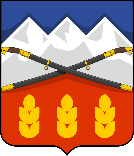 ПОСТАНОВЛЕНИЕАДМИНИСТРАЦИИ ПРЕДГОРНОГО МУНИЦИПАЛЬНОГО ОКРУГАСТАВРОПОЛЬСКОГО КРАЯст. Ессентукская